MARTIN “MARTY” POSTIC, JR.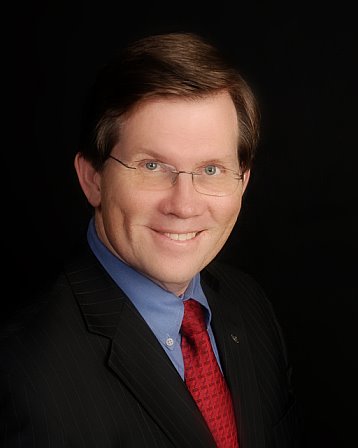 Martin “Marty” Postic, Jr. is an estate planning attorney in Oklahoma City, Oklahoma and has been a Rotarian for more than thirty-five years. He is a founder and charter member of both his current club, the OKC Sunrise Rotary Club and his former club, the Oklahoma City Midtown Rotary Club. Marty has served on a large number of district committees and was the District 5750 District Governor in 2007-2008. He is currently the District’s Interact Chair and formerly served as the District’s RYLA Chair, Rotaract Chair, Foundation Chair, Membership Chair and other District committees. In 2009, he was appointed by RI President D.K. Lee as his representative to the District 7370 District Conference in Pennsylvania. He has twice been named District Rotarian of the Year and is a recipient of the Rotary Foundation Citation for Meritorious Service, the Rotary International Cliff Dochterman Award for Rotarian service to Scouting, and the Rotary Service Above Self Award – Rotary’s highest honor.Marty and his wife Julie have two sons. David is an attorney and John is an architect. David is a past President of the OU Rotaract Club and is now a Rotarian in the Oklahoma City Midtown Rotary Club. Marty and Julie are Major Donors to The Rotary Foundation and Marty is a member of the Paul Harris Society. Marty, Julie, John and David are all Paul Harris Fellows, Foundation Benefactors, and members of The Rotary Foundation Bequest Society.